 长春工业大学人文信息学院图书馆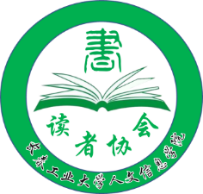 第三届读者协会干部换届竞选报名表姓名性别出生年月照片（蓝底小二寸）所在院系学号竞选职位照片（蓝底小二寸）手机微信QQ照片（蓝底小二寸）手机微信QQ照片（蓝底小二寸）个人自述（学习或工作经历、专长、爱好、优势等情况）个人自述（学习或工作经历、专长、爱好、优势等情况）工作设想（可附页）工作设想（可附页）